Service event—assessment date, DDMMYYYYExported from METEOR(AIHW's Metadata Online Registry)© Australian Institute of Health and Welfare 2024This product, excluding the AIHW logo, Commonwealth Coat of Arms and any material owned by a third party or protected by a trademark, has been released under a Creative Commons BY 4.0 (CC BY 4.0) licence. Excluded material owned by third parties may include, for example, design and layout, images obtained under licence from third parties and signatures. We have made all reasonable efforts to identify and label material owned by third parties.You may distribute, remix and build on this website’s material but must attribute the AIHW as the copyright holder, in line with our attribution policy. The full terms and conditions of this licence are available at https://creativecommons.org/licenses/by/4.0/.Enquiries relating to copyright should be addressed to info@aihw.gov.au.Enquiries or comments on the METEOR metadata or download should be directed to the METEOR team at meteor@aihw.gov.au.Service event—assessment date, DDMMYYYYIdentifying and definitional attributesIdentifying and definitional attributesMetadata item type:Data ElementShort name:Assessment dateMETEOR identifier:269943Registration status:Community Services (retired), Standard 01/03/2005Disability, Standard 13/08/2015Definition:The date(s) on which the agency undertook an assessment of the client(s) need for assistance, appropriateness of service provision and/or circumstances.Data Element Concept:Service event—assessment date Value Domain:Date DDMMYYYYValue domain attributesValue domain attributesValue domain attributesRepresentational attributesRepresentational attributesRepresentational attributesRepresentation class:DateDateData type:Date/TimeDate/TimeFormat:DDMMYYYYDDMMYYYYMaximum character length:88Source and reference attributesSource and reference attributesSubmitting organisation:Australian Institute of Health and Welfare
Data element attributes Data element attributes Collection and usage attributesCollection and usage attributesGuide for use:This metadata item should always be recorded as an 8-digit valid date comprising day, month and year. Year should always be recorded in its full 4-digit format. For days and months with a numeric value of less than 10, zeros should be used to ensure that the date contains the required 8 digits. For example, if a person was last assessed by an agency on 1 July 2000 the Assessment date should be recorded as 01072000 as specified in the representational layout.Collection methods:When an agency undertakes an assessment of client needs and the adequacy and appropriateness of service provision, the agency should also record or update information about the client's circumstances. While agency practice tends to differ, most clients undergo some form of assessment process when they first become involved with the agency. This process may vary from a relatively simple assessment of eligibility or need for assistance to a comprehensive functional assessment of the person’s ability to undertake tasks of daily living. Agency practice related to the timing and process for re-assessing clients also varies. Although the extent and nature of assessment processes vary depending on the type of assistance provided by the agency, this process does serve as a primary point of data capture/update about the client.HACC have this metadata item as being derived from Date of assistance received and Primary type of assistance received (where ‘assessment’ is coded).Comments:If records have been linked, the last assessment date is a key piece of information that facilitates analysis by providing a clearly defined basis for the selection of data (i.e. the most recently recorded information) where conflicting values are recorded in the linked file.Source and reference attributesSource and reference attributesSubmitting organisation:Australian Institute of Health and Welfare
Origin:Home and Community Care (HACC) Data Dictionary Version 1.0, 1998Relational attributesRelational attributesRelated metadata references:Is re-engineered from  Assessment date, version 1, DE, NCSDD, NCSIMG, Superseded 01/03/2005.pdf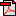  (16.4 KB)       No registration statusImplementation in Data Set Specifications:Disability and need for assistance cluster       Community Services (retired), Standard 10/04/2013       Disability, Standard 13/08/2015